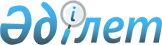 О внесении изменений в решение Глубоковского районного маслихата от 29 декабря 2018 года № 28/2-VI "О бюджетах поселков и сельских округов Глубоковского района на 2019-2021 годы"
					
			С истёкшим сроком
			
			
		
					Решение Глубоковского районного маслихата Восточно-Казахстанской области от 22 ноября 2019 года № 36/3-VI. Зарегистрировано Департаментом юстиции Восточно-Казахстанской области 6 декабря 2019 года № 6353. Прекращено действие в связи с истечением срока
      Примечание ИЗПИ.
      В тексте документа сохранена пунктуация и орфография оригинала
      В соответствии со статьей 109-1 Бюджетного кодекса Республики Казахстан от 4 декабря 2008 года, подпунктом 1) пункта 1 статьи 6 Закона Республики Казахстан от 23 января 2001 года "О местном государственном управлении и самоуправлении в Республике Казахстан" Глубоковский районный маслихат РЕШИЛ:
      1. Внести в решение Глубоковского районного маслихата от 29 декабря 2018 года № 28/2-VI "О бюджетах поселков и сельских округов Глубоковского района на 2019-2021 годы" (зарегистрировано в Реестре государственной регистрации нормативных правовых актов за № 5-9-191, опубликовано 18 января 2019 года в Эталонном контрольном банке нормативных правовых актов Республики Казахстан в электронном виде) следующие изменения:
      пункт 1 изложить в следующей редакции:
      "1. Утвердить бюджет поселка Алтайский Глубоковского района на 2019-2021 годы согласно приложениям 1, 2 и 3 соответственно, в том числе на 2019 год в следующих объемах:
      1) доходы – 30987 тысяч тенге, в том числе:
      налоговые поступления – 5477 тысяч тенге;
      неналоговые поступления – 0 тысяч тенге;
      поступления от продажи основного капитала – 0 тысяч тенге;
      поступления трансфертов – 25510 тысяч тенге;
      2) затраты – 32115,6 тысяч тенге;
      3) чистое бюджетное кредитование – 0 тысяч тенге, в том числе:
      бюджетные кредиты – 0 тысяч тенге;
      погашение бюджетных кредитов – 0 тысяч тенге;
      4) сальдо по операциям с финансовыми активами – 0 тысяч тенге, в том числе:
      приобретение финансовых активов – 0 тысяч тенге;
      поступление от продажи финансовых активов государства – 0 тысяч тенге;
      5) дефицит (профицит) бюджета – -1128,6 тысяч тенге;
      6) финансирование дефицита (использование профицита) бюджета – 1128,6 тысяч тенге, в том числе:
      поступление займов – 0 тысяч тенге;
      погашение займов – 0 тысяч тенге;
      используемые остатки бюджетных средств – 1128,6 тысяч тенге.";
      пункт 3 изложить в следующей редакции:
       "3. Утвердить бюджет поселка Белоусовка Глубоковского района на 2019-2021 годы согласно приложениям 4, 5 и 6 соответственно, в том числе на 2019 год в следующих объемах:
      1) доходы – 70955 тысяч тенге, в том числе:
      налоговые поступления – 46369 тысяч тенге;
      неналоговые поступления – 0 тысяч тенге;
      поступления от продажи основного капитала – 0 тысяч тенге;
      поступления трансфертов – 24586 тысяч тенге;
      2) затраты – 76935,6 тысяч тенге;
      3) чистое бюджетное кредитование – 0 тысяч тенге, в том числе:
      бюджетные кредиты – 0 тысяч тенге;
      погашение бюджетных кредитов – 0 тысяч тенге;
      4) сальдо по операциям с финансовыми активами – 0 тысяч тенге, в том числе:
      приобретение финансовых активов – 0 тысяч тенге;
      поступление от продажи финансовых активов государства – 0 тысяч тенге;
      5) дефицит (профицит) бюджета – -5980,6 тысяч тенге;
      6) финансирование дефицита (использование профицита) бюджета – 5980,6 тысяч тенге, в том числе:
      поступление займов – 0 тысяч тенге;
      погашение займов – 0 тысяч тенге;
      используемые остатки бюджетных средств – 5980,6 тысяч тенге.";
      пункт 5 изложить в следующей редакции:
      "5. Утвердить бюджет Бобровского сельского округа Глубоковского района на 2019-2021 годы согласно приложениям 7, 8 и 9 соответственно, в том числе на 2019 год в следующих объемах:
      1) доходы – 37638,5 тысяч тенге, в том числе:
      налоговые поступления – 10274 тысячи тенге;
      неналоговые поступления – 0 тысяч тенге;
      поступления от продажи основного капитала – 0 тысяч тенге;
      поступления трансфертов – 26914,5 тысяч тенге;
      2) затраты – 39046 тысяч тенге;
      3) чистое бюджетное кредитование – 0 тысяч тенге, в том числе:
      бюджетные кредиты – 0 тысяч тенге;
      погашение бюджетных кредитов – 0 тысяч тенге;
      4) сальдо по операциям с финансовыми активами – 0 тысяч тенге, в том числе:
      приобретение финансовых активов – 0 тысяч тенге;
      поступление от продажи финансовых активов государства – 0 тысяч тенге;
      5) дефицит (профицит) бюджета – -1407,5 тысяч тенге;
      6) финансирование дефицита (использование профицита) бюджета – 1407,5 тысяч тенге, в том числе:
      поступление займов – 0 тысяч тенге;
      погашение займов – 0 тысяч тенге;
      используемые остатки бюджетных средств – 1407,5 тысяч тенге.";
      пункт 7 изложить в следующей редакции:
      "7. Утвердить бюджет поселка Верхнеберезовский Глубоковского района на 2019-2021 годы согласно приложениям 10, 11 и 12 соответственно, в том числе на 2019 год в следующих объемах:
      1) доходы – 32650 тысяч тенге, в том числе:
      налоговые поступления – 8724 тысячи тенге;
      неналоговые поступления – 0 тысяч тенге;
      поступления от продажи основного капитала – 0 тысяч тенге;
      поступления трансфертов – 23926 тысяч тенге;
      2) затраты – 33002 тысячи тенге;
      3) чистое бюджетное кредитование – 0 тысяч тенге, в том числе:
      бюджетные кредиты – 0 тысяч тенге;
      погашение бюджетных кредитов – 0 тысяч тенге;
      4) сальдо по операциям с финансовыми активами – 0 тысяч тенге, в том числе:
      приобретение финансовых активов – 0 тысяч тенге;
      поступление от продажи финансовых активов государства – 0 тысяч тенге;
      5) дефицит (профицит) бюджета – -352 тысячи тенге;
      6) финансирование дефицита (использование профицита) бюджета – 352 тысячи тенге, в том числе:
      поступление займов – 0 тысяч тенге;
      погашение займов – 0 тысяч тенге;
      используемые остатки бюджетных средств – 352 тысячи тенге.";
      пункт 9 изложить в следующей редакции:
      "9. Утвердить бюджет поселка Глубокое Глубоковского района на 2019-2021 годы согласно приложениям 13, 14 и 15 соответственно, в том числе на 2019 год в следующих объемах:
      1) доходы – 309582 тысячи тенге, в том числе:
      налоговые поступления – 53902 тысячи тенге;
      неналоговые поступления – 0 тысяч тенге;
      поступления от продажи основного капитала – 0 тысяч тенге;
      поступления трансфертов – 255680 тысяч тенге;
      2) затраты – 311599,9 тысяч тенге;
      3) чистое бюджетное кредитование – 0 тысяч тенге, в том числе:
      бюджетные кредиты – 0 тысяч тенге;
      погашение бюджетных кредитов – 0 тысяч тенге;
      4) сальдо по операциям с финансовыми активами – 0 тысяч тенге, в том числе:
      приобретение финансовых активов – 0 тысяч тенге;
      поступление от продажи финансовых активов государства – 0 тысяч тенге;
      5) дефицит (профицит) бюджета – -2017,9 тысяч тенге;
      6) финансирование дефицита (использование профицита) бюджета – 2017,9 тысяч тенге, в том числе:
      поступление займов – 0 тысяч тенге;
      погашение займов – 0 тысяч тенге;
      используемые остатки бюджетных средств – 2017,9 тысяч тенге.";
      пункт 11 изложить в следующей редакции:
      "11. Утвердить бюджет Иртышского сельского округа Глубоковского района на 2019-2021 годы согласно приложениям 16, 17 и 18 соответственно, в том числе на 2019 год в следующих объемах:
      1) доходы – 71612,6 тысяч тенге, в том числе:
      налоговые поступления – 24007 тысяч тенге;
      неналоговые поступления – 348,6 тысяч тенге;
      поступления от продажи основного капитала – 0 тысяч тенге;
      поступления трансфертов – 47257 тысяч тенге;
      2) затраты 74156,8 тысяч тенге;
      3) чистое бюджетное кредитование – 0 тысяч тенге, в том числе:
      бюджетные кредиты – 0 тысяч тенге;
      погашение бюджетных кредитов – 0 тысяч тенге;
      4) сальдо по операциям с финансовыми активами – 0 тысяч тенге, в том числе:
      приобретение финансовых активов – 0 тысяч тенге;
      поступление от продажи финансовых активов государства – 0 тысяч тенге;
      5) дефицит (профицит) бюджета – -2544,2 тысячи тенге;
      6) финансирование дефицита (использование профицита) бюджета – 2544,2 тысячи тенге, в том числе:
      поступление займов – 0 тысяч тенге;
      погашение займов – 0 тысяч тенге;
      используемые остатки бюджетных средств – 2544,2 тысячи тенге.";
      пункт 13 изложить в следующей редакции:
      "13. Утвердить бюджет Кожоховского сельского округа Глубоковского района на 2019-2021 годы согласно приложениям 19, 20 и 21 соответственно, в том числе на 2019 год в следующих объемах:
      1) доходы – 44495,2 тысяч тенге, в том числе:
      налоговые поступления – 8900 тысяч тенге;
      неналоговые поступления – 0 тысяч тенге;
      поступления от продажи основного капитала – 0 тысяч тенге;
      поступления трансфертов – 35595,2 тысяч тенге;
      2) затраты – 45021,8 тысяча тенге;
      3) чистое бюджетное кредитование – 0 тысяч тенге, в том числе:
      бюджетные кредиты – 0 тысяч тенге;
      погашение бюджетных кредитов – 0 тысяч тенге;
      4) сальдо по операциям с финансовыми активами – 0 тысяч тенге, в том числе:
      приобретение финансовых активов – 0 тысяч тенге;
      поступление от продажи финансовых активов государства – 0 тысяч тенге;
      5) дефицит (профицит) бюджета – -526,6 тысяч тенге;
      6) финансирование дефицита (использование профицита) бюджета – 526,6 тысяч тенге, в том числе:
      поступление займов – 0 тысяч тенге;
      погашение займов – 0 тысяч тенге;
      используемые остатки бюджетных средств – 526,6 тысяч тенге.";
      пункт 15 изложить в следующей редакции:
      "15. Утвердить бюджет Красноярского сельского округа Глубоковского района на 2019-2021 годы согласно приложениям 22, 23 и 24 соответственно, в том числе на 2019 год в следующих объемах:
      1) доходы – 37766 тысяч тенге, в том числе:
      налоговые поступления – 15518 тысяч тенге;
      неналоговые поступления – 0 тысяч тенге;
      поступления от продажи основного капитала – 0 тысяч тенге;
      поступления трансфертов – 22248 тысяч тенге;
      2) затраты – 40062,2 тысячи тенге;
      3) чистое бюджетное кредитование – 0 тысяч тенге, в том числе:
      бюджетные кредиты – 0 тысяч тенге;
      погашение бюджетных кредитов – 0 тысяч тенге;
      4) сальдо по операциям с финансовыми активами – 0 тысяч тенге, в том числе:
      приобретение финансовых активов – 0 тысяч тенге;
      поступление от продажи финансовых активов государства – 0 тысяч тенге;
      5) дефицит (профицит) бюджета – -2296,2 тысяч тенге;
      6) финансирование дефицита (использование профицита) бюджета – 2296,2 тысяч тенге, в том числе:
      поступление займов – 0 тысяч тенге;
      погашение займов – 0 тысяч тенге;
      используемые остатки бюджетных средств – 2296,2 тысяч тенге.";
      пункт 17 изложить в следующей редакции:
      "17. Утвердить бюджет Опытнопольского сельского округа Глубоковского района на 2019-2021 годы согласно приложениям 25, 26 и 27 соответственно, в том числе на 2019 год в следующих объемах:
      1) доходы – 42413,1 тысяч тенге, в том числе:
      налоговые поступления –17862 тысячи тенге;
      неналоговые поступления – 0 тысяч тенге;
      поступления от продажи основного капитала – 0 тысяч тенге;
      поступления трансфертов – 24551,1 тысяча тенге;
      2) затраты – 44463 тысячи тенге;
      3) чистое бюджетное кредитование – 0 тысяч тенге, в том числе:
      бюджетные кредиты – 0 тысяч тенге;
      погашение бюджетных кредитов – 0 тысяч тенге;
      4) сальдо по операциям с финансовыми активами – 0 тысяч тенге, в том числе:
      приобретение финансовых активов – 0 тысяч тенге;
      поступление от продажи финансовых активов государства – 0 тысяч тенге;
      5) дефицит (профицит) бюджета – -2049,9 тысяч тенге;
      6) финансирование дефицита (использование профицита) бюджета – 2049,9 тысяч тенге, в том числе:
      поступление займов – 0 тысяч тенге;
      погашение займов – 0 тысяч тенге;
      используемые остатки бюджетных средств – 2049,9 тысяч тенге.";
      пункт 19 изложить в следующей редакции:
      "19. Утвердить бюджет Секисовского сельского округа Глубоковского района на 2019-2021 годы согласно приложениям 28, 29 и 30 соответственно, в том числе на 2019 год в следующих объемах:
      1) доходы – 34125 тысяч тенге, в том числе:
      налоговые поступления – 9305 тысяч тенге;
      неналоговые поступления – 0 тысяч тенге;
      поступления от продажи основного капитала – 0 тысяч тенге;
      поступления трансфертов – 24820 тысяч тенге;
      2) затраты – 34781,7 тысяча тенге;
      3) чистое бюджетное кредитование – 0 тысяч тенге, в том числе:
      бюджетные кредиты – 0 тысяч тенге;
      погашение бюджетных кредитов – 0 тысяч тенге;
      4) сальдо по операциям с финансовыми активами – 0 тысяч тенге, в том числе:
      приобретение финансовых активов – 0 тысяч тенге;
      поступление от продажи финансовых активов государства – 0 тысяч тенге;
      5) дефицит (профицит) бюджета – -656,7 тысяч тенге;
      6) финансирование дефицита (использование профицита) бюджета – 656,7 тысяч тенге, в том числе:
      поступление займов – 0 тысяч тенге;
      погашение займов – 0 тысяч тенге;
      используемые остатки бюджетных средств – 656,7 тысяч тенге.";
      пункт 21 изложить в следующей редакции:
      "21. Утвердить бюджет Ушановского сельского округа Глубоковского района на 2019-2021 годы согласно приложениям 31, 32 и 33 соответственно, в том числе на 2019 год в следующих объемах:
      1) доходы – 36764,3 тысячи тенге, в том числе:
      налоговые поступления – 7036,3 тысяч тенге;
      неналоговые поступления – 0 тысяч тенге;
      поступления от продажи основного капитала – 0 тысяч тенге;
      поступления трансфертов – 29728 тысяч тенге;
      2) затраты – 37765,3 тысяч тенге;
      3) чистое бюджетное кредитование – 0 тысяч тенге, в том числе:
      бюджетные кредиты – 0 тысяч тенге;
      погашение бюджетных кредитов – 0 тысяч тенге;
      4) сальдо по операциям с финансовыми активами – 0 тысяч тенге, в том числе:
      приобретение финансовых активов – 0 тысяч тенге;
      поступление от продажи финансовых активов государства – 0 тысяч тенге;
      5) дефицит (профицит) бюджета – -1001 тысяч тенге;
      6) финансирование дефицита (использование профицита) бюджета – 1001 тысяч тенге, в том числе:
      поступление займов – 0 тысяч тенге;
      погашение займов – 0 тысяч тенге;
      используемые остатки бюджетных средств – 1001 тысяч тенге.";
      пункт 23 изложить в следующей редакции:
      "23. Утвердить бюджет Тарханского сельского округа Глубоковского района на 2019-2021 годы согласно приложениям 34, 35 и 36 соответственно, в том числе на 2019 год в следующих объемах:
      1) доходы – 52518,5 тысяч тенге, в том числе:
      налоговые поступления – 14061,5 тысяча тенге;
      неналоговые поступления – 0 тысяч тенге;
      поступления от продажи основного капитала – 0 тысяч тенге;
      поступления трансфертов – 38457 тысяч тенге;
      2) затраты – 53296 тысяч тенге;
      3) чистое бюджетное кредитование – 0 тысяч тенге, в том числе:
      бюджетные кредиты – 0 тысяч тенге;
      погашение бюджетных кредитов – 0 тысяч тенге;
      4) сальдо по операциям с финансовыми активами – 0 тысяч тенге, в том числе:
      приобретение финансовых активов – 0 тысяч тенге;
      поступление от продажи финансовых активов государства – 0 тысяч тенге;
      5) дефицит (профицит) бюджета – -777,5 тысяч тенге;
      6) финансирование дефицита (использование профицита) бюджета – 777,5 тысяч тенге, в том числе:
      поступление займов – 0 тысяч тенге;
      погашение займов – 0 тысяч тенге;
      используемые остатки бюджетных средств – 777,5 тысяч тенге.";
      пункт 25 изложить в следующей редакции:
      "25. Утвердить бюджет Черемшанского сельского округа Глубоковского района на 2019-2021 годы согласно приложениям 37, 38 и 39 соответственно, в том числе на 2019 год в следующих объемах:
      1) доходы – 44967,8 тысяч тенге, в том числе:
      налоговые поступления – 12818,8 тысяч тенге;
      неналоговые поступления – 0 тысяч тенге;
      поступления от продажи основного капитала – 0 тысяч тенге;
      поступления трансфертов – 32149 тысяч тенге;
      2) затраты – 46329,3 тысяч тенге;
      3) чистое бюджетное кредитование – 0 тысяч тенге, в том числе:
      бюджетные кредиты – 0 тысяч тенге;
      погашение бюджетных кредитов – 0 тысяч тенге;
      4) сальдо по операциям с финансовыми активами – 0 тысяч тенге, в том числе:
      приобретение финансовых активов – 0 тысяч тенге;
      поступление от продажи финансовых активов государства – 0 тысяч тенге;
      5) дефицит (профицит) бюджета – -1361,5 тысяча тенге;
      6) финансирование дефицита (использование профицита) бюджета – 1361,5 тысяч тенге, в том числе:
      поступление займов – 0 тысяч тенге;
      погашение займов – 0 тысяч тенге;
      используемые остатки бюджетных средств – 1361,5 тысяча тенге.";
      приложения 1, 4, 7, 10, 13, 16, 19, 22, 25, 28, 31, 34, 37 изложить в следующей редакции согласно приложениям 1, 2, 3, 4, 5, 6, 7, 8, 9, 10, 11, 12, 13 к настоящему решению.
      2. Настоящее решение вводится в действие с 1 января 2019 года. Бюджет поселка Алтайский Глубоковского района на 2019 год Бюджет поселка Белоусовка Глубоковского района на 2019 год Бюджет Бобровского сельского округа Глубоковского района на 2019 год Бюджет поселка Верхнеберезовский Глубоковского района на 2019 год Бюджет поселка Глубокое Глубоковского района на 2019 год Бюджет Иртышского сельского округа Глубоковского района на 2019 год Бюджет Кожоховского сельского округа Глубоковского района на 2019 год Бюджет Красноярского сельского округа Глубоковского района на 2019 год Бюджет Опытнопольского сельского округа Глубоковского района на 2019 год Бюджет Секисовского сельского округа Глубоковского района на 2019 год Бюджет Ушановского сельского округа Глубоковского района на 2019 год Бюджет Тарханского сельского округа Глубоковского района на 2019 год Бюджет Черемшанского сельского округа Глубоковского района на 2019 год
					© 2012. РГП на ПХВ «Институт законодательства и правовой информации Республики Казахстан» Министерства юстиции Республики Казахстан
				
      Председатель сессии 

Е. Леонтьева

      Секретарь Глубоковского районного маслихата 

А. Баймульдинов
Приложение 1 
к решению Глубоковского 
районного маслихата 
от 22 ноября 2019 года 
№ 36/3-VIПриложение 1 
к решению Глубоковского 
районного маслихата 
от 29 декабря 2018 года
№ 28/2-VI
Категория
Категория
Категория
Категория
Сумма, тысяч тенге
Класс
Класс
Класс
Сумма, тысяч тенге
Подкласс
Подкласс
Сумма, тысяч тенге
Наименование
Сумма, тысяч тенге
1
2
3
4
5
I. Доходы
30987
Собственные доходы
5477
1
Налоговые поступления
5477
01
Подоходный налог
1358,3
2
Индивидуальный подоходный налог
1358,3
04
Налоги на собственность
4118,7
1
Налоги на имущество
76,7
3
Земельный налог
142
4
Налог на транспортные средства
3900
4
Поступления трансфертов 
25510
02
Трансферты из вышестоящих органов государственного управления
25510
3
Трансферты из районного (города областного значения) бюджета
25510
Функциональная группа
Функциональная группа
Функциональная группа
Функциональная группа
Функциональная группа
Сумма, тысяч тенге
Функциональная подгруппа
Функциональная подгруппа
Функциональная подгруппа
Функциональная подгруппа
Сумма, тысяч тенге
Администратор программ
Администратор программ
Администратор программ
Сумма, тысяч тенге
Программа
Программа
Сумма, тысяч тенге
Наименование
Сумма, тысяч тенге
1
2
3
4
5
6
II. Затраты
32115,6
01
Государственные услуги общего характера
17049,6
1
Представительные, исполнительные и другие органы, выполняющие общие функции государственного управления
17049,6
124
Аппарат акима города районного значения, села, поселка, сельского округа
17049,6
001
Услуги по обеспечению деятельности акима города районного значения, села, поселка, сельского округа
16732,1
022
Капитальные расходы государственного органа
317,5
07
Жилищно-коммунальное хозяйство
11035
3
Благоустройство населенных пунктов
11035
124
Аппарат акима города районного значения, села, поселка, сельского округа
11035
008
Освещение улиц населенных пунктов
318
009
Обеспечение санитарии населенных пунктов
500
011
Благоустройство и озеленение населенных пунктов
10217
12
Транспорт и коммуникации
1917
1
Автомобильный транспорт
1917
124
Аппарат акима города районного значения, села, поселка, сельского округа
1917
013
Обеспечение функционирования автомобильных дорог в городах районного значения, селах, поселках, сельских округах
1917
13
Прочие
2114
9
Прочие
2114
124
Аппарат акима города районного значения, села, поселка, сельского округа
2114
040
Реализация мероприятий для решения вопросов обустройства населенных пунктов в реализацию мер по содействию экономическому развитию регионов в рамках Программы развития регионов до 2020 года
2114
III. Чистое бюджетное кредитование
0
IV. Сальдо по операциям с финансовыми активами
0
Приобретение финансовых активов
0
Поступления от продажи финансовых активов государства
0
V. Дефицит (профицит) бюджета
-1128,6
VI. Финансирование дефицита (использование профицита) бюджета
1128,6
Поступления займов
0
Погашение займов
0
8
Используемые остатки бюджетных средств
1128,6Приложение 2 
к решению Глубоковского 
районного маслихата 
от 22 ноября 2019 года 
№ 36/3-VIПриложение 4 
к решению Глубоковского 
районного маслихата 
от 29 декабря 2018 года 
№ 28/2-VI
Категория
Категория
Категория
Категория
Сумма, тысяч тенге
Класс
Класс
Класс
Сумма, тысяч тенге
Подкласс
Подкласс
Сумма, тысяч тенге
Наименование
Сумма, тысяч тенге
1
2
3
4
5
I. Доходы
70955
Собственные доходы
46369
1
Налоговые поступления
46369
01
Подоходный налог
17917
2
Индивидуальный подоходный налог
17917
04
Налоги на собственность
28452
1
Налоги на имущество
695
3
Земельный налог
1128
4
Налог на транспортные средства
26629
4
Поступления трансфертов 
24586
02
Трансферты из вышестоящих органов государственного управления
24586
3
Трансферты из районного (города областного значения) бюджета
24586
Функциональная группа
Функциональная группа
Функциональная группа
Функциональная группа
Функциональная группа
Сумма, тысяч тенге
Функциональная подгруппа
Функциональная подгруппа
Функциональная подгруппа
Функциональная подгруппа
Сумма, тысяч тенге
Администратор программ
Администратор программ
Администратор программ
Сумма, тысяч тенге
Программа
Программа
Сумма, тысяч тенге
Наименование
Сумма, тысяч тенге
1
2
3
4
5
6
II. Затраты
76935,6
01
Государственные услуги общего характера
28608,6
1
Представительные, исполнительные и другие органы, выполняющие общие функции государственного управления
28608,6
124
Аппарат акима города районного значения, села, поселка, сельского округа
28608,6
001
Услуги по обеспечению деятельности акима города районного значения, села, поселка, сельского округа
28127,1
022
Капитальные расходы государственного органа
481,5
07
Жилищно-коммунальное хозяйство
27332,4
3
Благоустройство населенных пунктов
27332,4
124
Аппарат акима города районного значения, села, поселка, сельского округа
27332,4
008
Освещение улиц населенных пунктов
4171
009
Обеспечение санитарии населенных пунктов
2400
011
Благоустройство и озеленение населенных пунктов
20761,4
12
Транспорт и коммуникации
4301
1
Автомобильный транспорт
4301
124
Аппарат акима города районного значения, села, поселка, сельского округа
4301
013
Обеспечение функционирования автомобильных дорог в городах районного значения, селах, поселках, сельских округах
4301
13
Прочие
16693,6
9
Прочие
16693,6
124
Аппарат акима города районного значения, села, поселка, сельского округа
16693,6
040
Реализация мероприятий для решения вопросов обустройства населенных пунктов в реализацию мер по содействию экономическому развитию регионов в рамках Программы развития регионов до 2020 года
16693,6
III. Чистое бюджетное кредитование
0
IV. Сальдо по операциям с финансовыми активами
0
Приобретение финансовых активов
0
Поступления от продажи финансовых активов государства
0
V. Дефицит (профицит) бюджета
-5980,6
VI. Финансирование дефицита (использование профицита) бюджета
5980,6
Поступления займов
0
Погашение займов
0
8
Используемые остатки бюджетных средств
5980,6Приложение 3 
к решению Глубоковского 
районного маслихата 
от 22 ноября 2019 года 
№ 36/3-VIПриложение 7 
к решению Глубоковского 
районного маслихата 
от 29 декабря 2018 года 
№ 28/2-VI
Категория
Категория
Категория
Категория
Сумма, тысяч тенге
Класс
Класс
Класс
Сумма, тысяч тенге
Подкласс
Подкласс
Сумма, тысяч тенге
Наименование
Сумма, тысяч тенге
1
2
3
4
5
I. Доходы
37638,5
Собственные доходы
10274
1
Налоговые поступления
10274
01
Подоходный налог
2093
2
Индивидуальный подоходный налог
2093
04
Налоги на собственность
8631
1
Налоги на имущество
422
3
Земельный налог
1263
4
Налог на транспортные средства
6946
4
Поступления трансфертов 
26914,5
02
Трансферты из вышестоящих органов государственного управления
26914,5
3
Трансферты из районного (города областного значения) бюджета
26914,5
Функциональная группа
Функциональная группа
Функциональная группа
Функциональная группа
Функциональная группа
Сумма, тысяч тенге
Функциональная подгруппа
Функциональная подгруппа
Функциональная подгруппа
Функциональная подгруппа
Сумма, тысяч тенге
Администратор программ
Администратор программ
Администратор программ
Сумма, тысяч тенге
Программа
Программа
Сумма, тысяч тенге
Наименование
Сумма, тысяч тенге
1
2
3
4
5
6
II. Затраты
39046
01
Государственные услуги общего характера
23347
1
Представительные, исполнительные и другие органы, выполняющие общие функции государственного управления
23347
124
Аппарат акима города районного значения, села, поселка, сельского округа
23347
001
Услуги по обеспечению деятельности акима города районного значения, села, поселка, сельского округа
19257
022
Капитальные расходы государственного органа
4090
07
Жилищно-коммунальное хозяйство
12311
3
Благоустройство населенных пунктов
12311
124
Аппарат акима города районного значения, села, поселка, сельского округа
12311
008
Освещение улиц населенных пунктов
1761
009
Обеспечение санитарии населенных пунктов
250
011
Благоустройство и озеленение населенных пунктов
10300
12
Транспорт и коммуникации
1602
1
Автомобильный транспорт
1602
124
Аппарат акима города районного значения, села, поселка, сельского округа
1602
013
Обеспечение функционирования автомобильных дорог в городах районного значения, селах, поселках, сельских округах
1602
13
Прочие
1786
9
Прочие
1786
124
Аппарат акима города районного значения, села, поселка, сельского округа
1786
040
Реализация мероприятий для решения вопросов обустройства населенных пунктов в реализацию мер по содействию экономическому развитию регионов в рамках Программы развития регионов до 2020 года
1786
III. Чистое бюджетное кредитование
0
IV. Сальдо по операциям с финансовыми активами
0
Приобретение финансовых активов
0
Поступления от продажи финансовых активов государства
0
V. Дефицит (профицит) бюджета
-1407,5
VI. Финансирование дефицита (использование профицита) бюджета
1407,5
Поступления займов
0
Погашение займов
0
8
Используемые остатки бюджетных средств
1407,5Приложение 4 
к решению Глубоковского 
районного маслихата 
от 22 ноября 2019 года 
№ 36/3-VIПриложение 10 
к решению Глубоковского 
районного маслихата 
от 29 декабря 2018 года 
№ 28/2-VI
Категория
Категория
Категория
Категория
Сумма, тысяч тенге
Класс
Класс
Класс
Сумма, тысяч тенге
Подкласс
Подкласс
Сумма, тысяч тенге
Наименование
Сумма, тысяч тенге
1
2
3
4
5
I. Доходы
32650
Собственные доходы
8724
1
Налоговые поступления
8724
01
Подоходный налог
2925
2
Индивидуальный подоходный налог
2925
04
Налоги на собственность
5799
1
Налоги на имущество
91
3
Земельный налог
308
4
Налог на транспортные средства
5400
4
Поступления трансфертов 
23926
02
Трансферты из вышестоящих органов государственного управления
23926
3
Трансферты из районного (города областного значения) бюджета
23926
Функциональная группа
Функциональная группа
Функциональная группа
Функциональная группа
Функциональная группа
Сумма, тысяч тенге
Функциональная подгруппа
Функциональная подгруппа
Функциональная подгруппа
Функциональная подгруппа
Сумма, тысяч тенге
Администратор программ
Администратор программ
Администратор программ
Сумма, тысяч тенге
Программа
Программа
Сумма, тысяч тенге
Наименование
Сумма, тысяч тенге
1
2
3
4
5
6
II. Затраты
33002
01
Государственные услуги общего характера
18747
1
Представительные, исполнительные и другие органы, выполняющие общие функции государственного управления
18747
124
Аппарат акима города районного значения, села, поселка, сельского округа
18747
001
Услуги по обеспечению деятельности акима города районного значения, села, поселка, сельского округа
18747
07
Жилищно-коммунальное хозяйство
11543
3
Благоустройство населенных пунктов
11543
124
Аппарат акима города районного значения, села, поселка, сельского округа
11543
008
Освещение улиц населенных пунктов
482
009
Обеспечение санитарии населенных пунктов
503
011
Благоустройство и озеленение населенных пунктов
10558
12
Транспорт и коммуникации
900
1
Автомобильный транспорт
900
124
Аппарат акима города районного значения, села, поселка, сельского округа
900
013
Обеспечение функционирования автомобильных дорог в городах районного значения, селах, поселках, сельских округах
900
13
Прочие
1812
9
Прочие
1812
124
Аппарат акима города районного значения, села, поселка, сельского округа
1812
040
Реализация мероприятий для решения вопросов обустройства населенных пунктов в реализацию мер по содействию экономическому развитию регионов в рамках Программы развития регионов до 2020 года
1812
III. Чистое бюджетное кредитование
0
IV. Сальдо по операциям с финансовыми активами
0
Приобретение финансовых активов
0
Поступления от продажи финансовых активов государства
0
V. Дефицит (профицит) бюджета
-352
VI. Финансирование дефицита (использование профицита) бюджета
352
Поступления займов
0
Погашение займов
0
8
Используемые остатки бюджетных средств
352Приложение 5 
к решению Глубоковского 
районного маслихата 
от 22 ноября 2019 года 
№ 36/3-VIПриложение 13 
к решению Глубоковского 
районного маслихата 
от 29 декабря 2018 года 
№ 28/2-VI
Категория
Категория
Категория
Категория
Сумма, тысяч тенге
Класс
Класс
Класс
Сумма, тысяч тенге
Подкласс
Подкласс
Сумма, тысяч тенге
Наименование
Сумма, тысяч тенге
1
2
3
4
5
I. Доходы
309582
Собственные доходы
53902
1
Налоговые поступления
53902
01
Подоходный налог
25295
2
Индивидуальный подоходный налог
25295
04
Налоги на собственность
28607
1
Налоги на имущество
825
3
Земельный налог
2562
4
Налог на транспортные средства
25220
4
Поступления трансфертов 
255680
02
Трансферты из вышестоящих органов государственного управления
255680
3
Трансферты из районного (города областного значения) бюджета
255680
Функциональная группа
Функциональная группа
Функциональная группа
Функциональная группа
Функциональная группа
Сумма, тысяч тенге
Функциональная подгруппа
Функциональная подгруппа
Функциональная подгруппа
Функциональная подгруппа
Сумма, тысяч тенге
Администратор программ
Администратор программ
Администратор программ
Сумма, тысяч тенге
Программа
Программа
Сумма, тысяч тенге
Наименование
Сумма, тысяч тенге
1
2
3
4
5
6
II. Затраты
311599,9
01
Государственные услуги общего характера
28593
1
Представительные, исполнительные и другие органы, выполняющие общие функции государственного управления
28593
124
Аппарат акима города районного значения, села, поселка, сельского округа
28593
001
Услуги по обеспечению деятельности акима города районного значения, села, поселка, сельского округа
26007
022
Капитальные расходы государственного органа
2586
07
Жилищно-коммунальное хозяйство
131449
3
Благоустройство населенных пунктов
131449
124
Аппарат акима города районного значения, села, поселка, сельского округа
131449
008
Освещение улиц населенных пунктов
4180
009
Обеспечение санитарии населенных пунктов
1792
010
Содержание мест захоронений и погребение безродных
1365
011
Благоустройство и озеленение населенных пунктов
124112
12
Транспорт и коммуникации
8322,9
1
Автомобильный транспорт
8322,9
124
Аппарат акима города районного значения, села, поселка, сельского округа
8322,9
013
Обеспечение функционирования автомобильных дорог в городах районного значения, селах, поселках, сельских округах
8322,9
13
Прочие
143235
9
Прочие
143235
124
Аппарат акима города районного значения, села, поселка, сельского округа
143235
040
Реализация мероприятий для решения вопросов обустройства населенных пунктов в реализацию мер по содействию экономическому развитию регионов в рамках Программы развития регионов до 2020 года
13750
057
Реализация мероприятий по социальной и инженерной инфраструктуре в сельских населенных пунктах в рамках проекта "Ауыл-Ел бесігі"
129485
III. Чистое бюджетное кредитование
0
IV. Сальдо по операциям с финансовыми активами
0
Приобретение финансовых активов
0
Поступления от продажи финансовых активов государства
0
V. Дефицит (профицит) бюджета
-2017,9
VI. Финансирование дефицита (использование профицита) бюджета
2017,9
Поступления займов
0
Погашение займов
0
8
Используемые остатки бюджетных средств
2017,9Приложение 6 
к решению Глубоковского 
районного маслихата 
от 22 ноября 2019 года 
№ 36/3-VIПриложение 16 
к решению Глубоковского 
районного маслихата 
от 29 декабря 2018 года 
№ 28/2-VI
Категория
Категория
Категория
Категория
Сумма, тысяч тенге
Класс
Класс
Класс
Сумма, тысяч тенге
Подкласс
Подкласс
Сумма, тысяч тенге
Наименование
Сумма, тысяч тенге
1
2
3
4
5
I. Доходы
71612,6
Собственные доходы
24355,6
1
Налоговые поступления
24007
01
Подоходный налог
5249
2
Индивидуальный подоходный налог
5249
04
Налоги на собственность
18698
1
Налоги на имущество
315
3
Земельный налог
1107
4
Налог на транспортные средства
17276
05
Внутренние налоги на товары, работы и услуги
60
4
Сборы за ведение предпринимательской и профессиональной деятельности
60
2
Неналоговые поступления
348,6
01
Доходы от государственной собственности
348,6
5
Доходы от аренды имущества, находящегося в государственной собственности
348,6
4
Поступления трансфертов 
47257
02
Трансферты из вышестоящих органов государственного управления
47257
3
Трансферты из районного (города областного значения) бюджета
47257
Функциональная группа
Функциональная группа
Функциональная группа
Функциональная группа
Функциональная группа
Сумма, тысяч тенге
Функциональная подгруппа
Функциональная подгруппа
Функциональная подгруппа
Функциональная подгруппа
Сумма, тысяч тенге
Администратор программ
Администратор программ
Администратор программ
Сумма, тысяч тенге
Программа
Программа
Сумма, тысяч тенге
Наименование
Сумма, тысяч тенге
1
2
3
4
5
6
II. Затраты
74156,8
01
Государственные услуги общего характера
28010,5
1
Представительные, исполнительные и другие органы, выполняющие общие функции государственного управления
28010,5
124
Аппарат акима города районного значения, села, поселка, сельского округа
28010,5
001
Услуги по обеспечению деятельности акима города районного значения, села, поселка, сельского округа
25424,5
022
Капитальные расходы государственного органа
2586
07
Жилищно-коммунальное хозяйство
28963
2
Коммунальное хозяйство
9538
124
Аппарат акима города районного значения, села, поселка, сельского округа
9538
014
Организация водоснабжения населенных пунктов
9538
3
Благоустройство населенных пунктов
19425
124
Аппарат акима города районного значения, села, поселка, сельского округа
19425
008
Освещение улиц населенных пунктов
3103
009
Обеспечение санитарии населенных пунктов
866
011
Благоустройство и озеленение населенных пунктов
15456
12
Транспорт и коммуникации
11537,3
1
Автомобильный транспорт
11537,3
124
Аппарат акима города районного значения, села, поселка, сельского округа
11537,3
013
Обеспечение функционирования автомобильных дорог в городах районного значения, селах, поселках, сельских округах
11537,3
13
Прочие
5646
9
Прочие
5646
124
Аппарат акима города районного значения, села, поселка, сельского округа
5646
040
Реализация мероприятий для решения вопросов обустройства населенных пунктов в реализацию мер по содействию экономическому развитию регионов в рамках Программы развития регионов до 2020 года
5646
III. Чистое бюджетное кредитование
0
IV. Сальдо по операциям с финансовыми активами
0
Приобретение финансовых активов
0
Поступления от продажи финансовых активов государства
0
V. Дефицит (профицит) бюджета
-2544,2
VI. Финансирование дефицита (использование профицита) бюджета
2544,2
Поступления займов
0
Погашение займов
0
8
Используемые остатки бюджетных средств
2544,2Приложение 7 
к решению Глубоковского 
районного маслихата 
от 22 ноября 2019 года 
№ 36/3-VIПриложение 19 
к решению Глубоковского 
районного маслихата 
от 29 декабря 2018 года 
№ 28/2-VI
Категория
Категория
Категория
Категория
Сумма, тысяч тенге
Класс
Класс
Класс
Сумма, тысяч тенге
Подкласс
Подкласс
Сумма, тысяч тенге
Наименование
Сумма, тысяч тенге
1
2
3
4
5
I. Доходы
44495,2
Собственные доходы
8900
1
Налоговые поступления
8900
01
Подоходный налог
1750
2
Индивидуальный подоходный налог
1750
04
Налоги на собственность
7150
1
Налоги на имущество
114,3
3
Земельный налог
465
4
Налог на транспортные средства
6570,7
4
Поступления трансфертов 
35595,2
02
Трансферты из вышестоящих органов государственного управления
35595,2
3
Трансферты из районного (города областного значения) бюджета
35595,2
Функциональная группа
Функциональная группа
Функциональная группа
Функциональная группа
Функциональная группа
Сумма, тысяч тенге
Функциональная подгруппа
Функциональная подгруппа
Функциональная подгруппа
Функциональная подгруппа
Сумма, тысяч тенге
Администратор программ
Администратор программ
Администратор программ
Сумма, тысяч тенге
Программа
Программа
Сумма, тысяч тенге
Наименование
Сумма, тысяч тенге
1
2
3
4
5
6
II. Затраты
45021,8
01
Государственные услуги общего характера
19285,8
1
Представительные, исполнительные и другие органы, выполняющие общие функции государственного управления
19285,8
124
Аппарат акима города районного значения, села, поселка, сельского округа
19285,8
001
Услуги по обеспечению деятельности акима города районного значения, села, поселка, сельского округа
18785,8
022
Капитальные расходы государственного органа
500
07
Жилищно-коммунальное хозяйство
22167
2
Коммунальное хозяйство
9536
124
Аппарат акима города районного значения, села, поселка, сельского округа
9536
014
Организация водоснабжения населенных пунктов
9536
3
Благоустройство населенных пунктов
12631
124
Аппарат акима города районного значения, села, поселка, сельского округа
12631
008
Освещение улиц населенных пунктов
931
009
Обеспечение санитарии населенных пунктов
500
011
Благоустройство и озеленение населенных пунктов
11200
12
Транспорт и коммуникации
1569
1
Автомобильный транспорт
1569
124
Аппарат акима города районного значения, села, поселка, сельского округа
1569
013
Обеспечение функционирования автомобильных дорог в городах районного значения, селах, поселках, сельских округах
1569
13
Прочие
2000
9
Прочие
2000
124
Аппарат акима города районного значения, села, поселка, сельского округа
2000
040
Реализация мероприятий для решения вопросов обустройства населенных пунктов в реализацию мер по содействию экономическому развитию регионов в рамках Программы развития регионов до 2020 года
2000
III. Чистое бюджетное кредитование
0
IV. Сальдо по операциям с финансовыми активами
0
Приобретение финансовых активов
0
Поступления от продажи финансовых активов государства
0
V. Дефицит (профицит) бюджета
-526,6
VI. Финансирование дефицита (использование профицита) бюджета
526,6
Поступления займов
0
Погашение займов
0
8
Используемые остатки бюджетных средств
526,6Приложение 8 
к решению Глубоковского 
районного маслихата 
от 22 ноября 2019 года 
№ 36/3-VIПриложение 22 
к решению Глубоковского 
районного маслихата 
от 29 декабря 2018 года 
№ 28/2-VI
Категория
Категория
Категория
Категория
Сумма, тысяч тенге
Класс
Класс
Класс
Сумма, тысяч тенге
Подкласс
Подкласс
Сумма, тысяч тенге
Наименование
Сумма, тысяч тенге
1
2
3
4
5
I. Доходы
37766
Собственные доходы
15518
1
Налоговые поступления
15518
01
Подоходный налог
3645
2
Индивидуальный подоходный налог
3645
04
Налоги на собственность
11873
1
Налоги на имущество
182
3
Земельный налог
2129
4
Налог на транспортные средства
9562
4
Поступления трансфертов 
22248
02
Трансферты из вышестоящих органов государственного управления
22248
3
Трансферты из районного (города областного значения) бюджета
22248
Функциональная группа
Функциональная группа
Функциональная группа
Функциональная группа
Функциональная группа
Сумма, тысяч тенге
Функциональная подгруппа
Функциональная подгруппа
Функциональная подгруппа
Функциональная подгруппа
Сумма, тысяч тенге
Администратор программ
Администратор программ
Администратор программ
Сумма, тысяч тенге
Программа
Программа
Сумма, тысяч тенге
Наименование
Сумма, тысяч тенге
1
2
3
4
5
6
II. Затраты
40062,2
01
Государственные услуги общего характера
21334,2
1
Представительные, исполнительные и другие органы, выполняющие общие функции государственного управления
21334,2
124
Аппарат акима города районного значения, села, поселка, сельского округа
21334,2
001
Услуги по обеспечению деятельности акима города районного значения, села, поселка, сельского округа
20669,7
022
Капитальные расходы государственного органа
664,5
07
Жилищно-коммунальное хозяйство
10829
3
Благоустройство населенных пунктов
10829
124
Аппарат акима города районного значения, села, поселка, сельского округа
10829
008
Освещение улиц населенных пунктов
402
009
Обеспечение санитарии населенных пунктов
427
011
Благоустройство и озеленение населенных пунктов
10000
12
Транспорт и коммуникации
3884
1
Автомобильный транспорт
3884
124
Аппарат акима города районного значения, села, поселка, сельского округа
3884
013
Обеспечение функционирования автомобильных дорог в городах районного значения, селах, поселках, сельских округах
3884
13
Прочие
4015
9
Прочие
4015
124
Аппарат акима города районного значения, села, поселка, сельского округа
4015
040
Реализация мероприятий для решения вопросов обустройства населенных пунктов в реализацию мер по содействию экономическому развитию регионов в рамках Программы развития регионов до 2020 года
4015
III. Чистое бюджетное кредитование
0
IV. Сальдо по операциям с финансовыми активами
0
Приобретение финансовых активов
0
Поступления от продажи финансовых активов государства
0
V. Дефицит (профицит) бюджета
-2296,2
VI. Финансирование дефицита (использование профицита) бюджета
2296,2
Поступления займов
0
Погашение займов
0
8
Используемые остатки бюджетных средств
2296,2Приложение 9 
к решению Глубоковского 
районного маслихата 
от 22 ноября 2019 года 
№ 36/3-VIПриложение 25 
к решению Глубоковского 
районного маслихата 
от 29 декабря 2018 года 
№ 28/2-VI
Категория
Категория
Категория
Категория
Сумма, тысяч тенге
Класс
Класс
Класс
Сумма, тысяч тенге
Подкласс
Подкласс
Сумма, тысяч тенге
Наименование
Сумма, тысяч тенге
1
2
3
4
5
I. Доходы
42413,1
Собственные доходы
17862
1
Налоговые поступления
17862
01
Подоходный налог
2519,9
2
Индивидуальный подоходный налог
2519,9
04
Налоги на собственность
15342,1
1
Налоги на имущество
249
3
Земельный налог
884
4
Налог на транспортные средства
14209,1
4
Поступления трансфертов 
24551,1
02
Трансферты из вышестоящих органов государственного управления
24551,1
3
Трансферты из районного (города областного значения) бюджета
24551,1
Функциональная группа
Функциональная группа
Функциональная группа
Функциональная группа
Функциональная группа
Сумма, тысяч тенге
Функциональная подгруппа
Функциональная подгруппа
Функциональная подгруппа
Функциональная подгруппа
Сумма, тысяч тенге
Администратор программ
Администратор программ
Администратор программ
Сумма, тысяч тенге
Программа
Программа
Сумма, тысяч тенге
Наименование
Сумма, тысяч тенге
1
2
3
4
5
6
II. Затраты
44463
01
Государственные услуги общего характера
21177
1
Представительные, исполнительные и другие органы, выполняющие общие функции государственного управления
21177
124
Аппарат акима города районного значения, села, поселка, сельского округа
21177
001
Услуги по обеспечению деятельности акима города районного значения, села, поселка, сельского округа
16700
022
Капитальные расходы государственного органа
4477
07
Жилищно-коммунальное хозяйство
15317
3
Благоустройство населенных пунктов
15317
124
Аппарат акима города районного значения, села, поселка, сельского округа
15317
008
Освещение улиц населенных пунктов
2510
009
Обеспечение санитарии населенных пунктов
682
011
Благоустройство и озеленение населенных пунктов
12125
12
Транспорт и коммуникации
2975
1
Автомобильный транспорт
2975
124
Аппарат акима города районного значения, села, поселка, сельского округа
2975
013
Обеспечение функционирования автомобильных дорог в городах районного значения, селах, поселках, сельских округах
2975
13
Прочие
4994
9
Прочие
4994
124
Аппарат акима города районного значения, села, поселка, сельского округа
4994
040
Реализация мероприятий для решения вопросов обустройства населенных пунктов в реализацию мер по содействию экономическому развитию регионов в рамках Программы развития регионов до 2020 года
4994
III. Чистое бюджетное кредитование
0
IV. Сальдо по операциям с финансовыми активами
0
Приобретение финансовых активов
0
Поступления от продажи финансовых активов государства
0
V. Дефицит (профицит) бюджета
-2049,9
VI. Финансирование дефицита (использование профицита) бюджета
2049,9
Поступления займов
0
Погашение займов
0
8
Используемые остатки бюджетных средств
2049,9Приложение 10 
к решению Глубоковского 
районного маслихата 
от 22 ноября 2019 года 
№ 36/3-VI Приложение 28 
к решению Глубоковского 
районного маслихата 
от 29 декабря 2018 года 
№ 28/2-VI
Категория
Категория
Категория
Категория
Сумма, тысяч тенге
Класс
Класс
Класс
Сумма, тысяч тенге
Подкласс
Подкласс
Сумма, тысяч тенге
Наименование
Сумма, тысяч тенге
1
2
3
4
5
I. Доходы
34125
Собственные доходы
9305
1
Налоговые поступления
9305
01
Подоходный налог
2124
2
Индивидуальный подоходный налог
2124
04
Налоги на собственность
7181
1
Налоги на имущество
93
3
Земельный налог
688
4
Налог на транспортные средства
6400
4
Поступления трансфертов 
24820
02
Трансферты из вышестоящих органов государственного управления
24820
3
Трансферты из районного (города областного значения) бюджета
24820
Функциональная группа
Функциональная группа
Функциональная группа
Функциональная группа
Функциональная группа
Сумма, тысяч тенге
Функциональная подгруппа
Функциональная подгруппа
Функциональная подгруппа
Функциональная подгруппа
Сумма, тысяч тенге
Администратор программ
Администратор программ
Администратор программ
Сумма, тысяч тенге
Программа
Программа
Сумма, тысяч тенге
Наименование
Сумма, тысяч тенге
1
2
3
4
5
6
II. Затраты
34781,7
01
Государственные услуги общего характера
19176,7
1
Представительные, исполнительные и другие органы, выполняющие общие функции государственного управления
19176,7
124
Аппарат акима города районного значения, села, поселка, сельского округа
19176,7
001
Услуги по обеспечению деятельности акима города районного значения, села, поселка, сельского округа
18276,7
022
Капитальные расходы государственного органа
900
07
Жилищно-коммунальное хозяйство
11724
3
Благоустройство населенных пунктов
11724
124
Аппарат акима города районного значения, села, поселка, сельского округа
11724
008
Освещение улиц населенных пунктов
1143
009
Обеспечение санитарии населенных пунктов
581
011
Благоустройство и озеленение населенных пунктов
10000
12
Транспорт и коммуникации
1237
1
Автомобильный транспорт
1237
124
Аппарат акима города районного значения, села, поселка, сельского округа
1237
013
Обеспечение функционирования автомобильных дорог в городах районного значения, селах, поселках, сельских округах
1237
13
Прочие
2644
9
Прочие
2644
124
Аппарат акима города районного значения, села, поселка, сельского округа
2644
040
Реализация мероприятий для решения вопросов обустройства населенных пунктов в реализацию мер по содействию экономическому развитию регионов в рамках Программы развития регионов до 2020 года
2644
III. Чистое бюджетное кредитование
0
IV. Сальдо по операциям с финансовыми активами
0
Приобретение финансовых активов
0
Поступления от продажи финансовых активов государства
0
V. Дефицит (профицит) бюджета
-656,7
VI. Финансирование дефицита (использование профицита) бюджета
656,7
Поступления займов
0
Погашение займов
0
8
Используемые остатки бюджетных средств
656,7Приложение 11 
к решению Глубоковского 
районного маслихата 
от 22 ноября 2019 года 
№ 36/3-VIПриложение 31 
к решению Глубоковского 
районного маслихата 
от 29 декабря 2018 года 
№ 28/2-VI
Категория
Категория
Категория
Категория
Сумма, тысяч тенге
Класс
Класс
Класс
Сумма, тысяч тенге
Подкласс
Подкласс
Сумма, тысяч тенге
Наименование
Сумма, тысяч тенге
1
2
3
4
5
I. Доходы
36764,3
Собственные доходы
7036,3
1
Налоговые поступления
7036,3
01
Подоходный налог
2492
2
Индивидуальный подоходный налог
2492
04
Налоги на собственность
4544,3
1
Налоги на имущество
45
3
Земельный налог
423
4
Налог на транспортные средства
4076,3
4
Поступления трансфертов 
29728
02
Трансферты из вышестоящих органов государственного управления
29728
3
Трансферты из районного (города областного значения) бюджета
29728
Функциональная группа
Функциональная группа
Функциональная группа
Функциональная группа
Функциональная группа
Сумма, тысяч тенге
Функциональная подгруппа
Функциональная подгруппа
Функциональная подгруппа
Функциональная подгруппа
Сумма, тысяч тенге
Администратор программ
Администратор программ
Администратор программ
Сумма, тысяч тенге
Программа
Программа
Сумма, тысяч тенге
Наименование
Сумма, тысяч тенге
1
2
3
4
5
6
II. Затраты
37765,3
01
Государственные услуги общего характера
22580
1
Представительные, исполнительные и другие органы, выполняющие общие функции государственного управления
22580
124
Аппарат акима города районного значения, села, поселка, сельского округа
22580
001
Услуги по обеспечению деятельности акима города районного значения, села, поселка, сельского округа
18182
022
Капитальные расходы государственного органа
4398
07
Жилищно-коммунальное хозяйство
12472
3
Благоустройство населенных пунктов
12472
124
Аппарат акима города районного значения, села, поселка, сельского округа
12472
008
Освещение улиц населенных пунктов
861
009
Обеспечение санитарии населенных пунктов
951
011
Благоустройство и озеленение населенных пунктов
10660
12
Транспорт и коммуникации
824
1
Автомобильный транспорт
824
124
Аппарат акима города районного значения, села, поселка, сельского округа
824
013
Обеспечение функционирования автомобильных дорог в городах районного значения, селах, поселках, сельских округах
824
13
Прочие
1889,3
9
Прочие
1889,3
124
Аппарат акима города районного значения, села, поселка, сельского округа
1889,3
040
Реализация мероприятий для решения вопросов обустройства населенных пунктов в реализацию мер по содействию экономическому развитию регионов в рамках Программы развития регионов до 2020 года
1889,3
III. Чистое бюджетное кредитование
0
IV. Сальдо по операциям с финансовыми активами
0
Приобретение финансовых активов
0
Поступления от продажи финансовых активов государства
0
V. Дефицит (профицит) бюджета
-1001
VI. Финансирование дефицита (использование профицита) бюджета
1001
Поступления займов
0
Погашение займов
0
8
Используемые остатки бюджетных средств
1001Приложение 12 
к решению Глубоковского 
районного маслихата 
от 22 ноября 2019 года 
№ 36/3-VIПриложение 34 
к решению Глубоковского 
районного маслихата 
от 29 декабря 2018 года 
№ 28/2-VI
Категория
Категория
Категория
Категория
Сумма, тысяч тенге
Класс
Класс
Класс
Сумма, тысяч тенге
Подкласс
Подкласс
Сумма, тысяч тенге
Наименование
Сумма, тысяч тенге
1
2
3
4
5
I. Доходы
52518,5
Собственные доходы
14061,5
1
Налоговые поступления
14061,5
01
Подоходный налог
4905
2
Индивидуальный подоходный налог
4905
04
Налоги на собственность
9156,5
1
Налоги на имущество
220
3
Земельный налог
1724
4
Налог на транспортные средства
7212,5
4
Поступления трансфертов 
38457
02
Трансферты из вышестоящих органов государственного управления
38457
3
Трансферты из районного (города областного значения) бюджета
38457
Функциональная группа
Функциональная группа
Функциональная группа
Функциональная группа
Функциональная группа
Сумма, тысяч тенге
Функциональная подгруппа
Функциональная подгруппа
Функциональная подгруппа
Функциональная подгруппа
Сумма, тысяч тенге
Администратор программ
Администратор программ
Администратор программ
Сумма, тысяч тенге
Программа
Программа
Сумма, тысяч тенге
Наименование
Сумма, тысяч тенге
1
2
3
4
5
6
II. Затраты
53296
01
Государственные услуги общего характера
21572,8
1
Представительные, исполнительные и другие органы, выполняющие общие функции государственного управления
21572,8
124
Аппарат акима города районного значения, села, поселка, сельского округа
21572,8
001
Услуги по обеспечению деятельности акима города районного значения, села, поселка, сельского округа
21572,8
07
Жилищно-коммунальное хозяйство
21637
2
Коммунальное хозяйство
9536
124
Аппарат акима города районного значения, села, поселка, сельского округа
9536
014
Организация водоснабжения населенных пунктов
9536
3
Благоустройство населенных пунктов
12101
124
Аппарат акима города районного значения, села, поселка, сельского округа
12101
008
Освещение улиц населенных пунктов
1425
009
Обеспечение санитарии населенных пунктов
676
011
Благоустройство и озеленение населенных пунктов
10000
12
Транспорт и коммуникации
7150
1
Автомобильный транспорт
7150
124
Аппарат акима города районного значения, села, поселка, сельского округа
7150
013
Обеспечение функционирования автомобильных дорог в городах районного значения, селах, поселках, сельских округах
7150
13
Прочие
2645
9
Прочие
2645
124
Аппарат акима города районного значения, села, поселка, сельского округа
2645
040
Реализация мероприятий для решения вопросов обустройства населенных пунктов в реализацию мер по содействию экономическому развитию регионов в рамках Программы развития регионов до 2020 года
2645
15
Трансферты
291,2
1
Трансферты
291,2
452
Отдел финансов района (города областного значения)
291,2
048
Возврат неиспользованных (недоиспользованных) целевых трансфертов
291,2
III. Чистое бюджетное кредитование
0
IV. Сальдо по операциям с финансовыми активами
0
Приобретение финансовых активов
0
Поступления от продажи финансовых активов государства
0
V. Дефицит (профицит) бюджета
-777,5
VI. Финансирование дефицита (использование профицита) бюджета
777,5
Поступления займов
0
Погашение займов
0
8
Используемые остатки бюджетных средств
777,5Приложение 13 
к решению Глубоковского 
районного маслихата 
от 22 ноября 2019 года 
№ 36/3-VIПриложение 37 
к решению Глубоковского 
районного маслихата 
от 29 декабря 2018 года 
№ 28/2-VI
Категория
Категория
Категория
Категория
Сумма, тысяч тенге
Класс
Класс
Класс
Сумма, тысяч тенге
Подкласс
Подкласс
Сумма, тысяч тенге
Наименование
Сумма, тысяч тенге
1
2
3
4
5
I. Доходы
44967,8
Собственные доходы
12818,8
1
Налоговые поступления
12818,8
01
Подоходный налог
4082,3
2
Индивидуальный подоходный налог
4082,3
04
Налоги на собственность
8736,5
1
Налоги на имущество
79,1
3
Земельный налог
571
4
Налог на транспортные средства
8086,4
4
Поступления трансфертов 
32149
02
Трансферты из вышестоящих органов государственного управления
32149
3
Трансферты из районного (города областного значения) бюджета
32149
Функциональная группа
Функциональная группа
Функциональная группа
Функциональная группа
Функциональная группа
Сумма, тысяч тенге
Функциональная подгруппа
Функциональная подгруппа
Функциональная подгруппа
Функциональная подгруппа
Сумма, тысяч тенге
Администратор программ
Администратор программ
Администратор программ
Сумма, тысяч тенге
Программа
Программа
Сумма, тысяч тенге
Наименование
Сумма, тысяч тенге
1
2
3
4
5
6
II. Затраты
46329,3
01
Государственные услуги общего характера
20837,5
1
Представительные, исполнительные и другие органы, выполняющие общие функции государственного управления
20837,5
124
Аппарат акима города районного значения, села, поселка, сельского округа
20837,5
001
Услуги по обеспечению деятельности акима города районного значения, села, поселка, сельского округа
20337,5
022
Капитальные расходы государственного органа
500
07
Жилищно-коммунальное хозяйство
15192
3
Благоустройство населенных пунктов
15192
124
Аппарат акима города районного значения, села, поселка, сельского округа
15192
008
Освещение улиц населенных пунктов
3101
009
Обеспечение санитарии населенных пунктов
750
011
Благоустройство и озеленение населенных пунктов
11341
08
Культура, спорт, туризм и информационное пространство
100
2
Спорт
100
124
Аппарат акима города районного значения, села, поселка, сельского округа
100
028
Проведение физкультурно-оздоровительных и спортивных мероприятий на местном уровне
100
12
Транспорт и коммуникации
8199,8
1
Автомобильный транспорт
8199,8
124
Аппарат акима города районного значения, села, поселка, сельского округа
8199,8
013
Обеспечение функционирования автомобильных дорог в городах районного значения, селах, поселках, сельских округах
8199,8
13
Прочие
2000
9
Прочие
2000
124
Аппарат акима города районного значения, села, поселка, сельского округа
2000
040
Реализация мероприятий для решения вопросов обустройства населенных пунктов в реализацию мер по содействию экономическому развитию регионов в рамках Программы развития регионов до 2020 года
2000
III. Чистое бюджетное кредитование
0
IV. Сальдо по операциям с финансовыми активами
0
Приобретение финансовых активов
0
Поступления от продажи финансовых активов государства
0
V. Дефицит (профицит) бюджета
-1361,5
VI. Финансирование дефицита (использование профицита) бюджета
1361,5
Поступления займов
0
Погашение займов
0
8
Используемые остатки бюджетных средств
1361,5